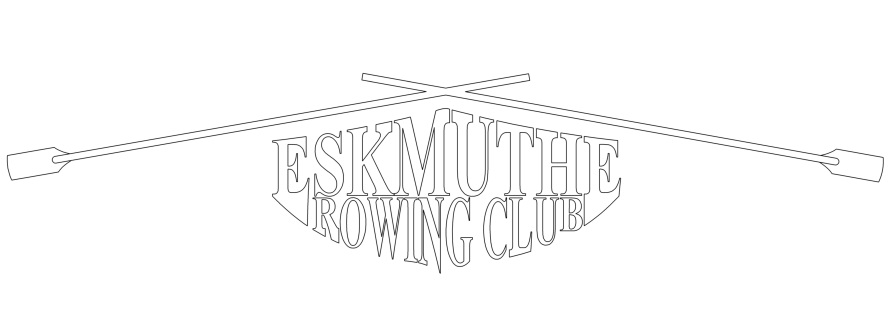 MEMBERSHIP APPLICATION FORMEskmuthe Rowing Club was set up to build, row and race St Ayles skiffs and is open to the entire community. Eskmuthe R.C. is a member of the Scottish Coastal Rowing Association.New Member 		☐			Full Membership 	☐Renewal 		☐			Unwaged* 		☐Full membership is £30. Unwaged membership is £20. *We are a community club so if these amounts will restrict you from joining please speak to one of the committee.Personal DetailsMedical InformationPlease detail any important medical information that you feel we should be aware of:Emergency Contact DetailsProvide contact details for someone we may contact in event of an emergency:DeclarationI agree to abide by the constitution & code of conduct of Eskmuthe Rowing Club a copy of which is available in the members area of the website - https://www.eskmutherowingclub.org.uk/members-documents.html.I give consent for my details to be stored and used by Eskmuthe Rowing Club. We will store your data securely and only use it to get in touch with you directly with relevant and up-to-date information. Please email this form to eskmuthe@gmail.com. Payment preferably by bank transfer to - Sort code 80 22 60 Account number – 10742262 or by cash to the committee or the cox of your next row. NameAddressTelephoneEmailDate of BirthNameTelephoneRelationshipNameDate